Publicado en España el 18/09/2018 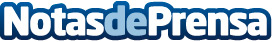 MP Music lanza 8 cursos de formación musical a través de Internet con reconocidos interpretesPiano, saxofón, trompeta, flauta, clarinete, violín, composición musical y DJ conforman la oferta a través de un innovador método de aprendizaje. En Trompeta participan profesionales como Pacho Flores y Gábor Tarkövi; en el curso de Piano participa Eugen Indjic, entre otros. El curso de Saxofón tiene entre sus docentes a Arno Bornkamp. En violín destacan las figuras de Gergana Gergova, Gabor Szabo y Alejandro BustamanteDatos de contacto:Antonio Gigirey656819972Nota de prensa publicada en: https://www.notasdeprensa.es/mp-music-lanza-8-cursos-de-formacion-musical-a Categorias: Nacional Música Educación E-Commerce Cursos http://www.notasdeprensa.es